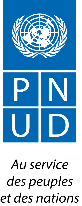 الشروط المرجعية الخاصة بإنجاز خبرة في صيغة كتاب مرجعي حول المحاكمة العادلة: تحت عنوان: دفاعا عن المحاكمة العادلةموضوع الخبرة: إنتاج مادة مرجعية حول المحاكمة العادلة في الميدان الجنائي في ضوء معايير وقواعد القانون وحقوق الإنسان.الهدف من الخبرة: توفير مادة مرجعية لفائدة المعنيين بموضوع ضمانات المحاكمة العادلة، في ضوء أعمال وبرامج المندوبية الوزارية.  مهام الخبير/يتولى الخبير مهمة:تقديم تصور إعداد المادة المتعلقة بالكتاب.تنشيط عشر لقاءات وطنية، وأخرى جهوية لتقديم الكتاب.احترام الجدولة الزمنية لتنفيذ الخبرة المطلوبة. المنتوج المنتظر:إعداد مادة الكتاب على نماذج تطبيقية من الطلبات والملتمسات والمذكرات التي يمكن تقديمها في سائر أطوار التقاضي في المادة الجنائية.شروط الخبرة:يشترط في الخبير التوفر على:20 سنة في ممارسة مهنة المحاماة.خبرة مهنية معترف بها دوليا في مجال المحاماة.إنتاجات علمية في المجالات المرتبطة بموضوع الخبرة؛خبرة في مجال حقوق الإنسان لأكثر من 15 عشر سنة؛التمكن من اللغتين العربية والفرنسية. حقوق الملكية الفكرية:يحتفظ الخبير بحق الملكية الفكرية.	     لغة الخبرة:ينتج الكتاب باللغة العربية.تاريخ تقديم ملف الترشيحات:تقدم ملفات الترشيح في نسختين ابتداء من الثلاثاء 28 يونيو 2022 إلى غاية الأربعاء 13 يوليوز 2022 في ظرف مغلق موجه إلى المندوبية الوزارية المكلفة بحقوق الإنسان على الساعة الرابعة والنصف زوالا، مع تحديد الموضوع والمرجع التالي: إنجاز خبرة في صيغة كتاب مرجعي حول المحاكمة العادلة: تحت عنوان: دفاعا عن المحاكمة العادلة (TDR N°03/DIDH/PNUD).مكونات ملف الترشيح:سيرة ذاتية توضح الخبرة والقدرات ذات الصلة بالاستشارة،ورقة منهجية حول التصور المقترح لإنتاج الكتاب،تقديم جدولة زمنية لتنفيذ الخبرة المطلوبة،العرض المالي: تقدير مفصل للكلفة حسب الجدول التالي:ملاحظات: يتكلف المشروع ب:مصاريف تصميم وطباعة الكتاب،مصاريف تنقل وإيواء وتغذية الخبير طيلة أيام اللقاءات الوطنية والجهوية.تقييم العرضيتم تقييم العرض حسب مرحلتين:تقييم العرض التقني الذي يتضمن الورقة المنهجية والجدولة الزمنية والسيرة الذاتية للمترشح/ة،تقييم ومقارنة الاقتراحات المالية.المرحلة الأولى: تحليل تقني مقارن للعروضخلال هذه المرحلة، يتم تقييم مكونات الملف التقني لكل مترشح حسب السلم التالي:يتم حذف كل العروض الحاصلة على نقطة تقنية أقل من معدل أقل من 70 نقطة.المرحلة الثانية: التحليل المالي المقارن للعروض:يتم منح العقد للعرض الحاصل على أقل تكلفة.الموضوعوحدة القياسعددالتقديرالمجموعإعداد مادة الكتاب وتقديمه خلال لقاءات وطنية وجهويةوحدة1المجموع بالدرهمالمعيارالنقطةعملية التحققمنهجية الاشتغالالورقة المنهجية المقترحة40الورقة المنهجيةالجدولة الزمنية للاشتغالالجدولة الزمنية المقترحة20الجدولة الزمنية لتنفيذ الخبرةمواصفات الخبيرممارسة مهنة المحاماةخبرة مهنية معترف بها دوليا في مجال المحاماة إنتاجات علمية في المجالات المرتبطة بموضوع الخبرةخبرة في مجال حقوق الإنسان.40السيرة الذاتيةالمجموع100